Уважаемый Алексей Юрьевич!В целях размещения информации на интрнет-страничке Управления в разделе «Обращения граждан и юридических лиц», предоставляю информацию по итогам рассмотрения обращений граждан в первом квартале 2015 года:Поступило 394 обращений, из них:- в сфере защиты персональных данных – 123;- в сфере СМИ – 12;- в сфере связи – 259.Из них:поддержано – 25;разъяснено – 267;переслано по принадлежности – 48;отозвано обратившимся – 3;направлено в территориальные отделы – 4;направлено в ЦА РКН – 2;не поддержано – 0.В ходе рассмотрения обращений проведено 10 внеплановых проверок. Начальник ОАО   		         						В.Г. Кондрашов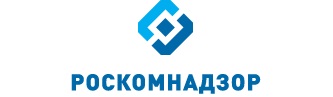 Управление Федеральной службы по надзору в сфере связи, информационных технологий и массовых коммуникаций по Южному федеральному округуОАОДОКЛАДНАЯ ЗАПИСКА № На №   от Заместителю руководителяУправления Роскомнадзорапо Южному федеральному округуА.Ю. Рахвалову